УКРАЇНАСВАТІВСЬКА МІСЬКА РАДАСЬОМОГО СКЛИКАННЯДВАДЦЯТЬ П’ЯТА СЕСІЯ«Про встановлення обмеження продажу пива (крім безалкогольного), алкогольних, слабоалкогольних напоїв, вин столових на території Сватівської міської ради»Відповідно до Конституції України, Кодексу України про адміністративні правопорушення, Законів України «Про місцеве самоврядування в Україні», «Про благоустрій населених пунктів», «Про державне регулювання виробництва і обігу спирту етилового, коньячного і плодового, алкогольних напоїв та тютюнових виробів», «Про засади державної регуляторної політики у сфері господарської діяльності», Постанови Кабінету Міністрів України від 30 липня 1996 року № 854 «Про затвердження Правил роздрібної торгівлі алкогольними напоями», з метою забезпечення прав та законних інтересів громадян, а також реалізації на території Сватівської міської ради  державної політики щодо попередження вживання серед населення алкогольних напоїв, слабоалкогольних напоїв та пива, визнання здоров'я людини найвищою соціальною цінністю та врегулювання правових відносин суб’єктів господарювання Сватівська  міська радаВИРІШИЛА:Суб'єктам господарювання, які зареєстровані в установленому порядку, та суб'єктам господарювання, які мають ліцензію на право роздрібної торгівлі алкогольними напоями, отриману згідно з вимогами законодавства України, обмежити торгівлю пива (крім безалкогольного), алкогольних, слабоалкогольних напоїв, вин столових на території Сватівської міської ради  у стаціонарних об'єктах торгівлі, малих архітектурних формах та тимчасових спорудах торговельного, побутового, соціально-культурного чи іншого призначення, окрім закладів ресторанного господарства (кафе, бари, заклади громадського харчування, ресторани тощо) на території м. Києва шляхом заборони їх реалізації з 23:00 до 6:00 години.Власникам торгових об’єктів привести свою діяльність у відповідність до вимог цього рішення, а також забезпечити наявність інформаційних табличок про заборону продажу пива (крім безалкогольного), алкогольних, слабоалкогольних напоїв, вин столових в указаний цим рішенням час. Секретарю Сватівської міської ради   довести вимоги цього рішення до відома всіх суб’єктів підприємницької діяльності на території Сватівської міської ради, які підпадають під його дію, а також здійснювати контроль за його виконанням.Сватівському відділу  Національної поліції рекомендувати активізувати роботу щодо посилення контролю за дотриманням вимог статей 156, 178, 182 Кодексу України про адміністративні правопорушення з метою недопущення розпивання алкогольних, слабоалкогольних напоїв та пива на вулицях, у закритих спортивних спорудах, у скверах, парках, у всіх видах громадського транспорту та в інших заборонених законами України місцях.Контролюючим органам рекомендувати вживати всі передбачені законодавством України необхідні заходи до суб’єктів господарювання на території Сватівської міської ради,  які порушують встановлену цим рішенням заборону щодо реалізації пива (крім безалкогольного), алкогольних, слабоалкогольних напоїв, вин столових на території Сватівської міської ради, в тому числі шляхом звернення до відповідного органу ліцензування з рекомендацією щодо позбавлення суб’єкта господарювання ліцензії на право здійснення роздрібної торгівлі алкогольними напоями.Органу, що здійснює видачу ліцензії на роздрібну торгівлю алкогольними напоями рекомендувати здійснити проведення перевірок суб’єктів господарської діяльності м. Сватове  щодо виконання вимог цього рішення. Про результати таких перевірок інформувати виконавчий орган Сватівської міської ради .Оприлюднити це рішення в газеті «Голос громади».Контроль за виконанням цього рішення покласти на постійну комісію питань бюджету, соціально-економічного розвитку, промисловості, підприємництва та регуляторної політики.Сватівський міський голова                                     Є.В. Рибалко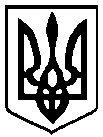  ПРОЕКТ 20       року          м. Сватове № 25/